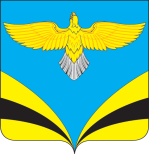            Администрация 						сельского поселения  Преполовенка 		           муниципального района Безенчукский		          Самарской области					 Центральная ул., 53, с. Преполовенка, 446222				 тел.: 89277599651; e-mail: adm-prepol2017 @yandex.ru					      ОКПО 79170024, ОГРН 1056362024840ИНН 6362012537, КПП 636201001	с.ПреполовенкаПОСТАНОВЛЕНИЕ            от 09.03.2023 года            № 17Об оценке эффективности реализации долгосрочных муниципальных программ сельского поселения Преполовенка муниципального района Безенчукский Самарской области за 2022 год.        В соответствии со статьей 179 Бюджетного кодекса Российской Федерации, Постановлением Администрации сельского поселения Преполовенка от 08.07.2013 года № 28 «Об утверждении Порядка принятия решений о разработке, формировании, утверждении и реализации целевых программ сельского поселения Преполовенка муниципального района Безенчукский»ПОСТАНОВЛЯЮ:	1. Утвердить оценку эффективности реализации долгосрочных  муниципальных программ сельского поселения Преполовенка  муниципального района Безенчукский Самарской области за 2022 год согласно приложения.	  2. Опубликовать настоящее Постановление в газете «Вестник сельского поселения Преполовенка», разместить на официальном сайте администрации сельского поселения Преполовенка в информационно телекоммуникационной сети "Интернет".          3. Контроль за выполнением настоящего Постановления возлагаю на себя.Глава сельского поселенияПреполовенка                                                                                 В.Б.ВасильевЛ.Н.Оводова89376444641Приложение к Постановлению Администрации сельского поселения Преполовенкаот 09.03.2023г. № 17Оценка эффективности реализации муниципальных программ сельского поселения Преполовенка муниципального района Безенчукский Самарской области за 2022 год.
1. Муниципальная программа - «Модернизация и развитие сети автомобильных дорог местного значения в границах населенных пунктов сельского поселения Преполовенка муниципального района Безенчукский Самарской области на 2021-2023 годы» Программа утверждена Постановлением Администрации сельского поселения Преполовенка муниципального района Безенчукский Самарской области от  26.11.2020 года № 67 «Об утверждении муниципальной  программы «Модернизация и развитие сети автомобильных дорог местного значения в границах населенных пунктов сельского поселения Преполовенка муниципального района Безенчукский Самарской области на 2021-2023 годы» Цели и задачи программы:- ремонт и содержание автомобильных дорог общего пользования местного значения;- поддержание автомобильных дорог общего пользования местного значения, искусственных сооружений на них на уровне, соответствующем категории дороги; -сохранение протяженности соответствующих нормативным требованиям   автомобильных дорог общего пользования местного значения за счет ремонта и капитального ремонта, строительства и реконструкции    автомобильных дорог общего пользования местного значения и искусственных сооружений на них;- развитию экономических и культурных связей между селами поселения;- обеспечение круглогодичного транспортного сообщения с населенными пунктами;Оценка эффективности целевых показателей муниципальной программы за 2022 год 2. Муниципальная программа - «Развитие сельского хозяйства сельского поселения  Преполовенка муниципального района  Безенчукского Самарской области на 2021 – 2023 годы”        Программа утверждена Постановлением Администрации сельского поселения Преполовенка муниципального района Безенчукский Самарской области от 26.11.2020  года №  71 «Об утверждении муниципальной программы «Развитие сельского хозяйства сельского поселения  Преполовенка муниципального района  Безенчукского Самарской области на 2021 – 2023 годы”  Цель программы:- создание условий для стабильного функционирования сельского хозяйства сельского поселения  Преполовенка муниципального района  Безенчукский - достижение финансовой устойчивости сельскохозяйственных товаропроизводителей сельского поселения  Преполовенка муниципального района  Безенчукский;Оценка эффективности целевых показателей муниципальной программы за 2022год3. Муниципальная программа - «Развитие культуры сельского поселения  Преполовенка муниципального района Безенчукский Самарской области» на 2021–2023 годы»            Программа утверждена Постановлением Администрации сельского поселения Преполовенка муниципального района Безенчукский Самарской области от 26.11.2020  года №  69 «Об утверждении муниципальной  программы «Развитие культуры сельского поселения  Преполовенка муниципального района Безенчукский Самарской области» на 2021–2023 годы»Цель программы:- организация полноценного культурно-просветительского досуга населения;- организация библиотечного обслуживания населения, комплектование и обеспечение сохранности библиотечных фондов библиотек поселения;- обеспечение равных возможностей доступа к культурным ценностям для жителей сельского поселения;- укрепление материально-технической базы учреждений культурыОценка эффективности целевых показателей муниципальной программы за 2022год4. Муниципальная программа - «Благоустройство и обеспечение безопасности дорожного движения территории сельского поселения Преполовенка  муниципального района Безенчукский Самарской области на 2021 – 2023 годы»       Программа утверждена Постановлением Администрации сельского поселения Преполовенка муниципального района Безенчукский Самарской области от 26.11.2020г.  года № 68 “Об утверждении муниципальной программы «Благоустройство и обеспечение безопасности дорожного движения территории  сельского поселения Преполовенка  муниципального района Безенчукский Самарской области  на 2021 – 2023 годы»Цель программы:создания наиболее благоприятных и комфортных условий жизнедеятельности населения сельского поселения Преполовенка. Оценка эффективности целевых показателей муниципальной программы за 2022год5. Муниципальная программа - «Обеспечение пожарной безопасности на территории сельского поселения Преполовенка муниципального района Безенчукский Самарской области на 2021- 2023 годы»          Программа утверждена Постановлением Администрации сельского поселения Преполовенка муниципального района Безенчукский Самарской области от 26.11.2020г.  года № 70 «Об утверждении муниципальной программы «Обеспечение пожарной безопасности на территории сельского поселения Преполовенка муниципального района Безенчукский Самарской области на 2021- 2023 годы»Цель программы:укрепление системы обеспечения пожарной безопасности на территории сельского поселения Преполовенка -  обеспечение первичных мер пожарной безопасности.Оценка эффективности целевых показателей муниципальной программы за 2022год6. Муниципальная программа - «Противодействие коррупции на территории сельского поселения Преполовенка муниципального района Безенчукский Самарской области на 2021-2024 годы»          Программа утверждена Постановлением Администрации сельского поселения Преполовенка муниципального района Безенчукский Самарской области от 06.09.2021г. № 43 «Об утверждении муниципальной Программы противодействия коррупции на территории сельского поселения Преполовенка муниципального района Безенчукский Самарской области на 2021-2024 годы». Цель программы:- противодействие коррупции, обеспечение защиты прав и законных интересов граждан сельского поселения Преполовенка.Оценка эффективности целевых показателей муниципальной программы за 2022 год7. Муниципальная программа - «Профилактика терроризма и экстремизма, а также минимизация и (или) ликвидация последствий проявления терроризма и экстремизма на территории сельского поселения Преполовенка муниципальногорайона Безенчукский Самарской области на 2022-2024 годы»          Программа утверждена Постановлением Администрации сельского поселения Преполовенка муниципального района Безенчукский Самарской области от 13.01.2022г. № 11«Об утверждении муниципальной программы «Профилактика терроризма и экстремизма, а также минимизация и (или) ликвидация последствий проявления терроризма и экстремизмана территории сельского поселения Преполовенка муниципальногорайона Безенчукский Самарской области на 2022-2024 годы». Цель программы:- реализация государственной политики в области профилактики терроризма и экстремизма;- совершенствование системы профилактических мер антитеррористической направленности;- предупреждение террористических и экстремистских проявлений на территории поселения;повышение антитеррористической защищенности потенциально опасных объектов, мест массового пребывания людей и объектов жизнеобеспечения населения;- противодействие терроризму и экстремизму и безопасность граждан, проживающих на территории сельского поселения Преполовенка.Оценка эффективности целевых показателей муниципальной программы за 2022 год№ п/пНаименование мероприятияОтметка о выполнении1Асфальтирование площадки вс. Преполовенка, ул. Садовая,17выполнено2Ямочный ремонтдороги в с. Преполовенка ул. Центральная (150м 2)выполнено3Ощебенение проулков на ст. Мыльная: ул. Железнодорожная, 21 - ул. Полевая,19ул. Железнодорожная,16- ул. Полевая, 14выполненоИтоговая сводная 
оценка (баллов), SВывод об эффективности 
реализации целевой программыПредложения по дальнейшей реализации целевой программыS > 0Высоко эффективная-S = 0ЭффективнаяПрограмма признана эффективнойS < 0Неэффективная-№ п/пНаименование мероприятияОтметка о выполнении1Предоставление субсидий за счет средств местного бюджета сельскохозяйственным товаропроизводителям, осуществляющим свою деятельность на территории сельского поселения  Преполовенка муниципального района  Безенчукский Самарской области, в целях возмещения части затрат в связи с производством сельскохозяйственной продукции в части расходов на содержание маточного поголовья крупного рогатого скота выполненоИтоговая сводная 
оценка (баллов), SВывод об эффективности 
реализации целевой программыПредложения по дальнейшей реализации целевой программыS > 0Высоко эффективнаяЗапланированные мероприятия выполнены в полном объемеS = 0ЭффективнаяS < 0Неэффективная№ п/пНаименование мероприятияОтметка о выполнении1Объем бюджетных ассигнований программы выполненоИтоговая сводная 
оценка (баллов), SВывод об эффективности 
реализации целевой программыПредложения по дальнейшей реализации целевой программыS > 0Высоко эффективнаяS = 0ЭффективнаяСтепень выполнения мероприятий муниципальной программы высокая, что соответствует эффективности программы S < 0Неэффективная-№ п/пНаименование мероприятияОтметка о выполнении1Энергосбережение и повышение энергетической эффективности в сельском поселении  Преполовенка выполнено2Благоустройство территории и обеспечение безопасного дорожного движения в  сельском поселении  Преполовенка, в том числе:                                     Содержание дорог; выполненоИтоговая сводная 
оценка (баллов), SВывод об эффективности 
реализации целевой программыПредложения по дальнейшей реализации целевой программыS > 0Высоко эффективнаяЗапланированные мероприятия выполнены в полном объемеS = 0Эффективная-S < 0Неэффективная-№ п/пНаименование мероприятияОтметка о выполнении1Безопасное функционирование учреждений сельского поселения Преполовенка за счет проведения комплекса системных противопожарных мероприятий, уменьшения количества пожаров на территории поселения.выполнено2 Организация опашки населенных пунктов: с. Преполовенка, ст. МыльнаявыполненоИтоговая сводная 
оценка (баллов), SВывод об эффективности 
реализации целевой программыПредложения по дальнейшей реализации целевой программыS > 0Высоко эффективная-S = 0ЭффективнаяЗапланированные мероприятия выполненыS < 0Неэффективная-№ п/пНаименование мероприятияОтметка о выполнении1Размещение информации о противодействии коррупции в органах местного самоуправления поселения, разъяснение населению о порядке предоставления муниципальных услуг (функций) на сайте поселения в сети «Интернет», в официальном печатном издании;Обеспечение опубликования на официальном сайте  Администрации сельского поселения Преполовенка сведений о численности лиц, замещающих муниципальные должности, должности муниципальной службы с указанием финансовых затрат на их содержание;Проведение анализа обращений граждан и организаций, содержащих информацию о коррупциогенных проявлениях, в целях организации контроля проверки указанных обращений, своевременного выявления и устранения причин нарушения прав, свобод и законных интересов граждан и организаций;Размещение сведений о доходах, расходах, имуществе и обязательствах имущественного характера муниципальных служащих и членов их семей на официальном сайте  Администрации сельского поселения Преполовенка в соответствии с законодательством и муниципальными правовыми актами;Содействие 	общественным организациям в  проведении просветительских мероприятий по антикоррупционной тематикеПривлечение независимых экспертов для проведения независимой антикоррупционной экспертизы нормативных правовых актов  органов местного самоуправления  и их проектов;Размещение проектов  постановлений Администрации сельского поселения Преполовенка, решений  Собрания представителей   сельского поселения на официальном сайте  Администрации  в сети   «Интернет»Разработка проектов муниципальных правовых актов по противодействию коррупции в  муниципальном образовании, внесение изменений в муниципальные правовые акты по вопросам противодействия коррупции;Привлечение муниципальных  служащих к участию в обсуждении и разработке нормативных правовых актов по вопросам противодействия коррупции; проведение обсуждений практики применения антикоррупционного законодательства с муниципальными служащимиОрганизация проведения повышения квалификации муниципальных служащих, в должностные обязанности которых входит участие в противодействии коррупции;Рассмотрение  Комиссией по соблюдению требований к служебному поведению и урегулированиюконфликта интересов вопросов, касающихся состояния работы по противодействию коррупции, в том числе по предотвращению и (или) урегулированию конфликта интересов, а также принятию конкретных мер по совершенствованию такой работы;Реализация комплекса организационных, разъяснительных и иных мер по соблюдению служащими запретов, ограничений и требований, установленных в целях противодействия коррупции, в том числе с участием общественных объединений, уставной задачей которых является участие в противодействии коррупции, и других институтов гражданского общества;Проведение работы по выявлению, предотвращению и урегулированию конфликта интересов в деятельности муниципальных служащих;Просвещение  муниципальных  служащих по антикоррупционной тематике и методическое обеспечение профессиональной служебной деятельности  муниципальных  служащих (разработка памяток по ключевым вопросам противодействия коррупции; организация в рамках проведения конкурсных процедур анкетирования, тестирования или иных методов оценки знания положений основ антикоррупционного законодательства);Обеспечение организации различных видов учебных семинаров, аппаратных совещаний по вопросам противодействия коррупции (вводный семинар для граждан, впервые поступивших на   муниципальную  службу;Проведение регулярной работы по исполнения требований антикоррупционного законодательства муниципальными  служащими,увольняющимися с  муниципальной службы, чьи должности входили в перечень, установленный в соответствии с Указом Президента Российской Федерации от 21 июля 2010 г. -N"2 925 «О мерах по реализации отдельных положений Федерального закона «О противодействии коррупции»; ознакомление служащих с изменениями положений законодательства Российской Федерации о противодействии коррупции);Проведение работы по анализу сведений, представляемых гражданами, претендующими на замещение должностей  муниципальной  службы;Проведение антикоррупционных проверок в отношении муниципальных служащих (проверка достоверности и полноты сведений о доходах,  об имуществе и обязательствах имущественного характера; контроль сведений о расходах;Применение мер дисциплинарной ответственности к  муниципальным  служащим в каждом случае несоблюдения ими запретов, ограничений и требований, установленных в целях противодействия коррупции;Повышение эффективности противодействия коррупции при осуществлении закупок товаров, работ, услуг для обеспечения муниципальных нужд, в том числе осуществлении  работы по недопущению возникновения конфликта интересов в данной сфере деятельности (проведение анализа аффилированных связей членов закупочных комиссий с участниками закупок);Повышение эффективности внутреннего финансового аудита в органах    местного самоуправления;Повышение профессиональной подготовки работников, занятых в сфере размещения муниципального заказа;Повышение эффективности противодействия коррупции при учете и использовании   муниципального  имущества, в том числе осуществление работы по недопущению возникновения конфликта интересов в данной сфере деятельности (проведение анализа аффилированных связей должностных лиц, участвующих в принятии решений о предоставлении  муниципального  имущества, с физическими и юридическими лицами - получателями имущества).выполненоИтоговая сводная 
оценка (баллов), SВывод об эффективности 
реализации целевой программыПредложения по дальнейшей реализации целевой программыS > 0Высоко эффективнаяЗапланированные мероприятия выполнены в полном объемеS = 0Эффективная-S < 0Неэффективная-№ п/пНаименование мероприятияОтметка о выполнении1Разработка плана профилактических мер, направленных на предупреждение экстремистской деятельности, в том числе на выявление и последующее устранение причин и условий, способствующих осуществлению экстремистской деятельности на территории сельского поселения;Проведение тематических мероприятий для детей и молодёжиРаспространение памяток, листовок среди населения, обеспечение наглядной агитацией в учреждениях социальной сферы;Информирование населения о профилактике терроризма и экстремизма;Сбор информации и принятие мер по факту выявления   деятельности религиозных организаций, сект экстремистской направленности на территории сельского поселения;Организация и проведение тренировок, учений по действиям работников учреждений при обнаружении подозрительных предметов;Проведение комплексных обследований потенциально опасных объектов, соцкультбыта, пустующих домов на территории сельского поселения;Организация осмотра административных зданий, производственных и складских помещений учреждений, организаций, а также прилегающих к ним территорий, других мест скопления населения на предмет выявления подозрительных предметов;Проведение совещаний при главе сельского поселения по вопросам профилактики террористических угроз на территории сельского поселения Преполовенка;Мониторинг деятельности религиозных, молодежных обществ и политических организаций.выполненоИтоговая сводная 
оценка (баллов), SВывод об эффективности 
реализации целевой программыПредложения по дальнейшей реализации целевой программыS > 0Высоко эффективнаяЗапланированные мероприятия выполнены в полном объемеS = 0Эффективная-S < 0Неэффективная-